Projektidee - CanvasBeschreiben Sie Ihre Projektidee auf den folgenden Seiten anhand der angeführten Felder, unter Berücksichtigung der maximalen Zeichenanzahl (inklusive Leerzeichen).Bitte füllen Sie im umseitigen Formular zumindest die nicht schattierten Felder [1], [2], [4] und [9] in Stichworten aus.ProjekttitelFirma:KontaktpersonName:KontaktpersonEmail:Telefon:Adressiertes Themenfeld(falls bekannt)☐ Klimaneutrale Versorgungssicherheit und Resilienz☐ Kreislaufwirtschaft in Energiesystemen der Zukunft☐ Grüne Wärme und Kälte☐ Soziale Akzeptanz von Technologien und Maßnahmen zum KlimaschutzKurzfassung(max. 1000 Zeichen)Green Energy Lab –
Projektentwicklungs-Canvas für: [1]Green Energy Lab –
Projektentwicklungs-Canvas für: [1]Green Energy Lab –
Projektentwicklungs-Canvas für: [1]Green Energy Lab –
Projektentwicklungs-Canvas für: [1](Projekttitel)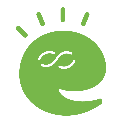 (Projekttitel)(Projekttitel)(Projekttitel)(Projekttitel)Problem [2]Problem [2]Unsere Lösung [4]Unsere Lösung [4]Unsere Lösung [4]Wertangebot [6]Wertangebot [6]Skalierbarkeit [7]Zielgruppe [9]Welches Problem lösen wir?Welches Problem lösen wir?Welche Lösungen bieten wir für die Zielgruppe an? Wie unterstützt die Lösung die Ziele von Green Energy Lab?Welche Lösungen bieten wir für die Zielgruppe an? Wie unterstützt die Lösung die Ziele von Green Energy Lab?Welche Lösungen bieten wir für die Zielgruppe an? Wie unterstützt die Lösung die Ziele von Green Energy Lab?Welchen Mehrwert generiert die Lösung für die Zielgruppe, den sie bei keiner anderen Lösung hat? Was ist der Innovationsgrad?Welchen Mehrwert generiert die Lösung für die Zielgruppe, den sie bei keiner anderen Lösung hat? Was ist der Innovationsgrad?Wie wird die Lösung demonstriert und wie lässt sie sich auf einen größeren Markt übertragen?Welche Zielgruppe ist vom identifizierten Problem betroffen? Wer kauft die Lösung? Wer nutzt die Lösung?Existierende Alternativen [3]Existierende Alternativen [3]Konsortium [5]Konsortium [5]Konsortium [5]Welchen Mehrwert generiert die Lösung für die Zielgruppe, den sie bei keiner anderen Lösung hat? Was ist der Innovationsgrad?Welchen Mehrwert generiert die Lösung für die Zielgruppe, den sie bei keiner anderen Lösung hat? Was ist der Innovationsgrad?Kanäle [8]Erstanwender [10]Welche Alternativen gibt es bereits zur Lösung des Problems?Welche Alternativen gibt es bereits zur Lösung des Problems?Welche Partner sind für die Umsetzung notwendig?Welche Partner sind für die Umsetzung notwendig?Welche Partner sind für die Umsetzung notwendig?Welchen Mehrwert generiert die Lösung für die Zielgruppe, den sie bei keiner anderen Lösung hat? Was ist der Innovationsgrad?Welchen Mehrwert generiert die Lösung für die Zielgruppe, den sie bei keiner anderen Lösung hat? Was ist der Innovationsgrad?Wie wird die Zielgruppe angesprochen und ins Projekt integriert?Wer wird unsere Lösung als erster testen bzw. nutzen?Kosten (TEUR)Kosten (TEUR)Kosten (TEUR)Kosten (TEUR)Kosten (TEUR)Kosten (TEUR)Kosten (TEUR)Marktpotenzial, Verwertung [15]Marktpotenzial, Verwertung [15]Personalkosten [11]Investitionskosten [12]Investitionskosten [12]Drittkosten [13]Drittkosten [13]Drittkosten [13]Laufende Kosten [14]Welche Märkte werden angesprochen, mit welchem Marktpotenzial?Welche Märkte werden angesprochen, mit welchem Marktpotenzial?